Dan sigurnijeg interneta & 4.bUčenici 4.b razreda danas su u knjižnici sudjelovali na radionici povodom obilježavanja Dana sigurnijeg interneta. Radionica je preuzeta sa stranice : https://www.medijskapismenost.hr/kratki-film-i-priprema-za-radionicu-o-sigurnosti-na-internetu/Cijeli sat učenici su koristili tablet. Na početku su koristili aplikaciju www.menti.com kako bi provjerili koja je učenikova prva asocijacija kada čuju riječ internet.Zatim su gledali film „My friend Frank“,  koji je bio izvrstan jer većina učenika igra video igrice i jako je važno naglasiti im kako nisu sigurni i nikad ne znaju s kime komuniciraju online.Neki učenici iz razreda imaju profil na instagramu ili koriste Snapchat, ali uz nadzor roditelja. Razgovarali smo o njihovoj sigurnosti i profilu na društvenim mrežama.Za kraj smo proveli evaluaciju također u aplikaciji www.menti.com.Link na video u animotu: https://animoto.com/play/PSuNLfvTOBwUzpGiVsZ0iw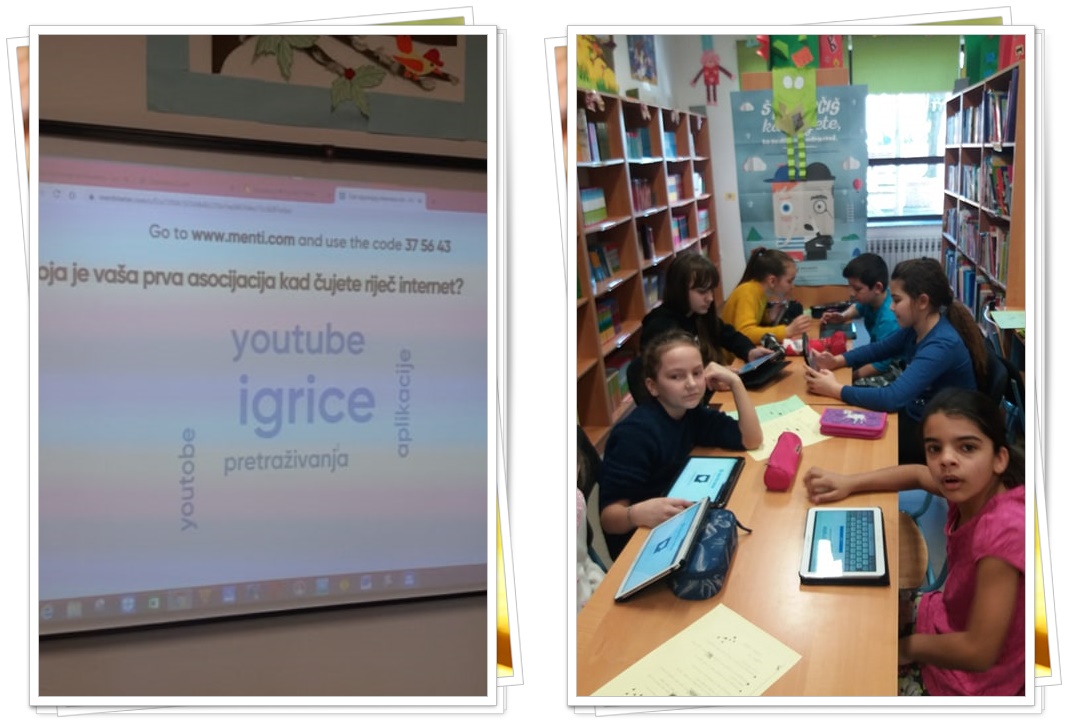 